 Отдел надзорной деятельности и профилактической работы Всеволожского района УНДиПР Главного управления МЧС России по Ленинградской области НАПОМИНАЕТ: ПРАВИЛА БЕЗОПАСНОСТИ В ВЕСЕННИЙ ПЕРИОД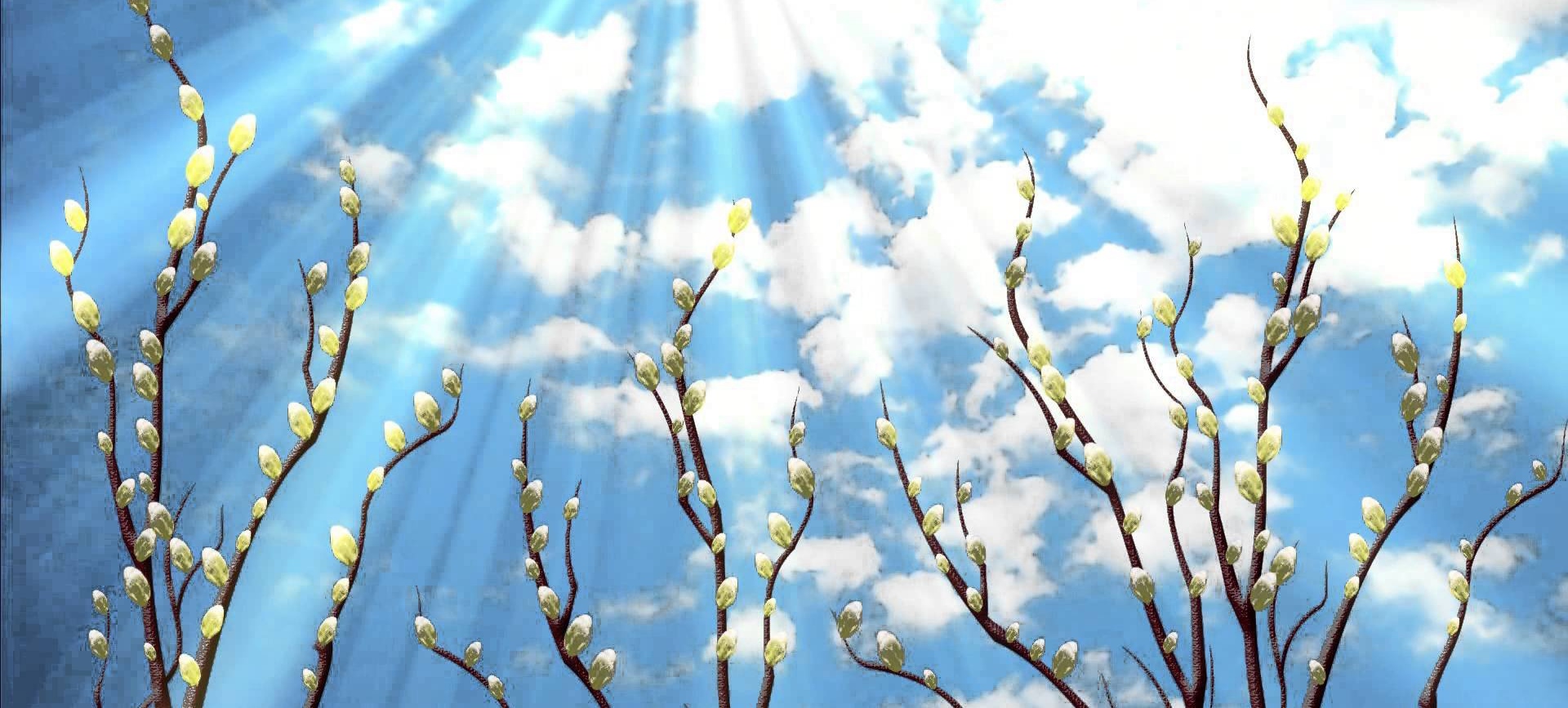 	Весной ходить по льду опасно, в любой момент он может рассыпаться под ногами. Быстрее всего процесс распада ледяной корки происходит у берегов, где активно «съедается» сверху солнцем, талой водой, а снизу подтачивается течением.Пешеходам необходимо обращать внимание на сигнальные ленты, которыми собственники зданий ограждают опасные участки тротуаров, а также не ходить рядом со стенами домов. По крайней мере, стоит обращать внимание не только под ноги, но и на кровли. Некоторые куски наледи и сугробы снега, что срываются с крыш в оттепели, могут достигать сотен килограмм и нести смертельную опасность.	Надевайте подходящую обувь – нескользящую, с устойчивым невысоким каблуком, широкой носовой частью и толстой подошвой с четким рельефом. В гололед выходите из дома раньше, чтобы идти медленно, не спеша. Старайтесь передвигаться, немного наклонившись вперед. Особенно осторожными нужно быть в сумерки. Не держите руки в карманах, чтобы при необходимости суметь быстро восстановить равновесие. Также откажитесь от сумок на длинных ручках, свисающих через плечо. Лучше держать сумки в обеих руках, равномерно распределяя тяжесть на правую и левую руки.	Пожилым людям в гололед не следует выходить из дому без палочки или трости с острым наконечником.	На дорогах возможна гололедица. Движение на автотранспорте в таких условиях имеет свои особенности. Необходимо учитывать, что коэффициент сцепления колес с дорогой на мокром асфальтобетонном покрытии по сравнению с сухим снижается в 1,5-2 раза. 	Автомобилистам следует быть особенно внимательными на дороге, строго соблюдать правила дорожного движения. Особенно аккуратными на дороге в этот период должны быть начинающие водители, так как они пока не обладают нужными навыками управления автомобилем.	При управлении транспортным средством все движения водителя должны быть плавными. Даже незначительная резкость, вполне допустимая в обычных условиях, может привести к заносу. Избегайте резкости в начале движения, при переключении передач, разгоне, повороте и торможении. Также следует удерживать дистанцию, соблюдать скоростной режим.При возникновении любой чрезвычайной ситуации или происшествия необходимо срочно звонить в службу спасения по телефонам    "01" или "101"Владельцам мобильных телефонов следует набрать номер "101", "112" или  8 (813-70) 40-829